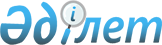 2011-2013 жылдарға арналған аудандық бюджет туралы
					
			Күшін жойған
			
			
		
					Атырау облысы Қызылқоға аудандық мәслихатының 2010 жылғы 14 желтоқсандағы № XXIV-4 шешімі. Әділет департаменті Қызылқоға ауданының әділет басқармасында 2011 жылғы 17 қаңтарда N 4-5-140 тіркелді. Күші жойылды - Атырау облысы Қызылқоға аудандық мәслихатының 2013 жылғы 19 сәуірдегі № ХІІІ-4 шешімімен

      Ескерту. Күші жойылды - Атырау облысы Қызылқоға аудандық мәслихатының 2013.04.19 № ХІІІ-4 шешімімен.

      Қазақстан Республикасының 2008 жылғы 4 желтоқсандағы № 95-IV Бюджет кодексіне, Қазақстан Республикасының 2001 жылғы 23 қаңтардағы № 148 "Қазақстан Республикасындағы жергілікті мемлекеттік басқару және өзін-өзі басқару туралы" Заңының 6 бабы 1 тармағы 1 тармақшасына сәйкес және аудан әкімдігінің 2010 жылғы 13 желтоқсандағы "2011-2013 жылдарға арналған аудандық бюджет туралы" № 226 қаулысы мен ұсынысына сай, аудандық мәслихат ХХІV сессиясында ШЕШІМ ЕТТІ:



      1. Қызылқоға ауданының 2011-2013 жылдарға арналған аудандық бюджеті тиісінше 1, 2 және 3-қосымшаларға сәйкес, оның iшiнде 2011 жылға мынадай көлемде бекітілсін:



      1) кірістер – 2 746 599 мың теңге, оның ішінде:

      салықтық түсімдер бойынша - 604 749 мың теңге;

      салықтық емес түсімдер бойынша – 27 837 мың теңге;

      негізгі капиталды сатудан түсетін түсімдер бойынша – 4500 мың теңге;

      ресми трансферттердің түсімдері бойынша – 2 109 092 мың теңге;

      бюджет қаражатының бос қалдықтары – 11 599 мың теңге.



      2) шығындар – 2 423 265 мың теңге;



      3) таза бюджеттік кредит беру – 0 мың теңге;



      4) қаржы активтерімен жасалатын операциялар бойынша сальдо – 0 мың теңге;



      5) Мемлекеттің қаржы активтерін сатудан түсетін түсімдер – 0 мың теңге;



      6) бюджет тапшылығы (профициті) – -13 353 мың теңге;



      7) бюджет тапшылығын қаржыландыру (профицитін пайдалану) – 13 353 мың теңге.

      Ескерту. 1 тармаққа өзгерту енгізілді -  Қызылқоға аудандық мәслихатының 2011.12.15 № ХХХІV-1 Шешімімен.



      2. Қазақстан Республикасы Бюджеттік кодексіне сәйкес 2011 жылға салықтық түсімдер бекітілсін:

      облыстық мәслихат белгілеген кірістерді бөлу нормативтері бойынша жеке табыс салығы;

      облыстық мәслихат белгілеген кірістерді бөлу нормативтері бойынша әлеуметтік салық; жеке және заңды тұлғалар, дара кәсіпкерлер мүлкіне салық;

      жер салығы.

      салықтық емес түсімдер:

      аудан әкімдігінің шешімі бойынша құрылған коммуналдық мемлекеттік кәсіпорындардың таза кірісі бөлігінің түсімдері;

      ауданның коммуналдық меншігіндегі заңды тұлғаларға қатысу үлестеріне кірістер;

      ауданның коммуналдық меншігінің мүлкін жалға беруден түсетін кірістер;

      ауданның коммуналдық меншігінен түсетін басқа да кірістер;

      аудан бюджетінен қаржыландырылатын мемлекеттік мекемелердің тауарлар (жұмыстар, қызметтер көрсетуді) өткізуінен түсетін түсімдер;

      аудан бюджетінен қаржыландырылатын мемлекеттік мекемелер ұйымдастыратын мемлекеттік сатып алуды өткізуден түсетін ақша түсімдер;

      аудан бюджетінен қаржыландырылатын мемлекеттік мекемелер салатын айыппұлдар, өсімпұлдар, санкциялар, өндіріп алу;

      аудан бюджетіне түсетін басқа да салықтық емес түсімдер.



      3. Аудан бюджетіне жалпы мемлекеттік салықтар түсімінің жалпы сома нормативі 2011 жылға келесідей көлемде бекітілсін:

      жеке табыс салығы бойынша төлем көзінен ұстайтын табыстан - 100%;

      жеке табыс салығы бойынша төлем көзінен ұсталмайтын табыстан -100%;

      біржолғы талон бойынша қызмет жасайтын жеке тұлғалардан жеке табыс салығы бойынша - 100%;

      әлеуметтік салық бойынша жергілікті бюджетке - 50%.



      4. Облыстық бюджеттен аудандық бюджетке алынатын субвенция мөлшері 2011 жылға - 1 672 602 мың теңге сомасында болып белгіленсін.



      5. 2011 жылға арналған республикалық бюджеттен аудандық бюджетке мынадай мөлшерде ағымдағы нысаналы трансферттер көзделгені ескерілсін:



      1) мектепке дейінгі білім беру ұйымдарында мемлекеттік білім беру тапсырыстарын жүзеге асыруға ("Балапан" бағдарламасы бойынша) –   33 364 мың теңге;



      2) ауылдық елді мекендер саласының мамандарын әлеуметтік қолдау шараларын іске асыру үшін республикалық бюджеттен ағымдағы нысаналы трансферттер - 7 199 мың теңге;



      3) эпизоотияға қарсы iс-шараларды жүргiзуге – 32 536 мың теңге;



      4) "Бизнестің жол картасы - 2020" бағдарламасы шеңберінде жеке кәсіпкерлікті қолдауға – 3 120 мың теңге;



      5) үйде оқытылатын мүгедек балаларды жабдықпен, бағдарламалық қамтыммен қамтамасыз етуге – 4 466 мың теңге;



      6) Жетім баланы (жетім балаларды) және ата-аналарының қамқорынсыз қалған баланы (балаларды) күтіп-ұстауға асыраушыларына (қамқоршысына) ай сайынғы ақшалай қаражат төлемдеріне – 4 087 мың теңге;

      7) Жұмыспен қамту орталықтарын құру - 7 246 мың теңге;

      8) Мектеп мұғалімдеріне және мектепке дейінгі ұйымдардың тәрбиешілеріне біліктілік санаты үшін қосымша ақы көлемін ұлғайтуға республикалық трансферттер есебінен – 13 746 мың теңге.

      Ескерту. 5 тармаққа өзгерту енгізілді - Қызылқоға аудандық мәслихатының 2011.11.10 № ХХХІІІ-1 Шешімімен.



      6. 2011 жылға арналған аудандық бюджетте сумен жабдықтау жүйесін дамыту бағдарламасы бойынша республикалық бюджеттен – 59 100 мың теңге көлемінде нысаналы даму трансферті берілгені ескерілсін, оның ішінде:

      Қарабау-Қаракөл топтық су құбырының құрылысының жобалық-сметалық құжаттамасын жасақтауға – 11 200 мың теңге;

      Қоныстану-Жасқайрат топтық су құбырының құрылысының жобалық-сметалық құжаттамасын жасақтауға – 11 500 мың теңге;

      Тасшағыл-Қаракөл су құбыры желісінің құрылысына - 18 004 мың теңге;

      коммуналдық шаруашылығын дамытуға облыстық бюджеттен – 19 788 мың теңге;

      білім беру объектілерін салу және реконструкциялауға облыстық бюджеттен – 2000 мың теңге.

      Ескерту. 6 тармаққа өзгерту және толықтыру енгізілді -  Қызылқоға аудандық мәслихатының 2011.12.15 № ХХХІV-1 Шешімімен.

      7. 2011 жылға арналған аудандық бюджетке білім беруді дамыту бойынша мемлекеттік бағдарламасын іске асыруға - 38 552 мың теңге берілгені ескерілсін, оның ішінде:



      1) негізгі орта және жалпы орта білім беретін мемлекеттік мекемелердегі физика, химия, биология кабинеттерін оқу жабдығымен жарақтандыруға – 16 384 мың теңге;



      2) негізгі орта және жалпы орта білім беру мекемелерін лингафондық және мультимедиалық кабинеттермен жабдықтау үшін – 22 164 мың теңге.

      Ескерту. 7 тармаққа өзгерту енгізілді - Қызылқоға аудандық мәслихатының 2011.11.10 № ХХХІІІ-1 Шешімімен.



      8. 2011 жылға арналған облыстық бюджеттен аудандық бюджетке мынадай мөлшерде ағымдағы нысаналы трансферттер көзделгені ескерілсін:



      1) Жамансор елді мекенінен ашылған бастауыш мектепті ұстау шығындарына – 7 121 мың теңге;



      2) Миялы және Мұқыр селолық округтеріне көшелерді жарықтандыру жұмыстарына – 36 000 мың теңге;



      3) Мемлекеттік мекемелерге қызмет бабында пайдалануға 3 автокөлік сатып алуға – 6 000 мың теңге;



      4) орденмен марапатталған тыл еңбеккерлерінің коммуналдық шығындарының төлемдеріне – 264 мың теңге;



      5) жаңадан ашылған білім беру объектілерін ұстауға – 110 758 мың теңге;

      6) қаланы және елді мекендерді көркейтуді дамытуға – 2 599 мың теңге;

      7) Тайсойған-Қоныстану-Қосқұлақ" су құбыры желісіне күрделі жөндеу жүргізуге – 172 142 мың теңге.

      8) Білім беру ұйымдарының ағымдағы шығындарына – 35 945 мың теңге;

      9) қысқы мерзімге дайындыққа – 19 000 мың теңге.

      Ескерту. 8 тармаққа өзгерту енгізілді - Қызылқоға аудандық мәслихатының 2011.12.15 № ХХХІV-1 Шешімімен.



      9. Ауылдық елді мекендердің әлеуметтік саласының мамандарын әлеуметтік қолдау шараларын іске асыру үшін 18 144 мың теңге көлемінде республикалық бюджеттен бюджеттік кредиттер бекітілсін.

      Ескерту. 9 тармаққа өзгерту енгізілді - Қызылқоға аудандық мәслихатының 2011.11.10 № ХХХІІІ-1 Шешімімен.



      10. 2011 жылға жергілікті атқарушы органдарының резерві 7 000 мың теңге сомасында бекітілсін.



      11. 2011 жылға арналған облыстық бюджетті атқару процесінде облыстық мәслихаттың шешімімен белгіленген бағдарламалар ескеріле отырып, секвестрлеуге жатпайтын облыстық бюджеттік бағдарламаларының тізбесі 4-қосымшаға сәйкес бекітілсін.



      12. 2011 жылға арналған аудандық бюджеттің құрамында әрбір селолық округ әкімі аппаратының бюджеттік бағдарламаларын қаржыландыру мөлшері 5-қосымшаға сәйкес бекітілсін.



      13. Осы шешім 2011 жылдың 1 қаңтарынан бастап қолданысқа енгiзiледi.      Аудандық мәслихаттың кезекті

      ХХІV сессиясының төрағасы:                Қ. Қоданов      Аудандық мәслихат хатшысы:                Т. Бейсқали

Аудандық мәслихаттың   

2011 жылғы 15 желтоқсандағы

ХХХІV-сессиясының     

№ ХХХІV-1 шешіміне 1 қосымшаАудандық мәслихаттың  

2010 жылғы 14 желтоқсандағы

ХХІV-сессиясының № ХХІV-4

шешіміне 1-қосымша        Ескерту. 1 қосымша жаңа редакцияда - Атырау облысы Қызылқоға аудандық мәслихатының 2011.12.15 № ХХХІV-1 Шешімімен. 2011 жылға арналған бюджет

Аудандық мәслихаттың  

2010 жылғы 14 желтоқсандағы

ХХІV-сессиясының     

№ ХХІV-4 шешіміне 2 қосымша 2012 жылға арналған аудандық бюджет

Аудандық мәслихаттың 

2010 жылғы 14 желтоқсандағы

ХХІV-сессиясының   

№ ХХІV-4 шешіміне 3 қосымша 2013 жылға арналған аудандық бюджет

Аудандық мәслихаттың  

2010 жылғы 14 желтоқсандағы

ХХІV-сессиясының    

№ ХХІV-4 шешіміне 4 қосымша 2011 жылға арналған жергілікті бюджеттердің атқарылуы барысында қысқартуға жатпайтын жергілікті бюджеттік

бағдарламалар тізбесі

Аудандық мәслихаттың  

2011 жылғы 15 желтоқсандағы

ХХХІV-сессиясының     

№ ХХХІV-1 шешіміне 2 қосымшаАудандық мәслихаттың  

2010 жылғы 14 желтоқсандағы

ХХІV-сессиясының № ХХІV-4

шешіміне 5-қосымша         Ескерту. 5 қосымша жаңа редакцияда - Атырау облысы Қызылқоға аудандық мәслихатының 2011.12.15 № ХХХІV-1 Шешімімен. Ауылдық (селолық) округтер әкімі аппараттары арқылы қаржыландырылатын бюджеттік бағдарламаларды қаржыландыру мөлшері (мың теңге)кестенің жалғасы
					© 2012. Қазақстан Республикасы Әділет министрлігінің «Қазақстан Республикасының Заңнама және құқықтық ақпарат институты» ШЖҚ РМК
				СанатСанатСанатСанатСомасы, мың теңгеСыныпСыныпСыныпСомасы, мың теңгеСыныпшаСыныпшаСомасы, мың теңгеАтауыСомасы, мың теңге12345І. КІРІСТЕР27465991Салықтық түсімдер58282001Табыс салығы1103372Жеке табыс салығы11033703Әлеуметтiк салық436391Әлеуметтік салық4363904Меншiкке салынатын салықтар4165611Мүлiкке салынатын салықтар3983713Жер салығы23764Көлiк құралдарына салынатын салық155595Бірыңғай жер салығы25505Тауарларға, жұмыстарға және қызметтерге салынатын iшкi салықтар106412Акциздер9643Табиғи және басқа да ресурстарды пайдаланғаны үшiн түсетiн түсiмдер49664Кәсiпкерлiк және кәсiби қызметтi жүргiзгенi үшiн алынатын алымдар471108Заңдық мәнді іс-әрекеттерді жасағаны және (немесе) оған уәкілеттігі бар мемлекеттік органдар немесе лауазымды адамдар құжаттар бергені үшін алынатын міндетті төлемдер16421Мемлекеттік баж16422Салықтық емес түсiмдер2786101Мемлекеттік меншіктен түсетін кірістер60595Мемлекет меншігіндегі мүлікті жалға беруден түсетін кірістер32919Мемлекеттік меншіктен түсетін басқа да кірістер276804Мемлекеттік бюджеттен қаржыландырылатын, сондай-ақ Қазақстан Республикасы Ұлттық Банкінің бюджетінен (шығыстар сметасынан) ұсталатын және қаржыландырылатын мемлекеттік мекемелер салатын айыппұлдар, өсімпұлдар, санкциялар, өндіріп алулар3291Мұнай секторы ұйымдарынан түсетін түсімдерді қоспағанда, мемлекеттік бюджеттен қаржыландырылатын, сондай-ақ Қазақстан Республикасы Ұлттық Банкінің бюджетінен (шығыстар сметасынан) ұсталатын және қаржыландырылатын мемлекеттік мекемелер салатын айыппұлдар, өсімпұлдар, санкциялар, өндіріп алулар32906Басқа да салықтық емес түсiмдер214731Басқа да салықтық емес түсiмдер214733Негізгі капиталды сатудан түсетін түсімдер1522703Жердi және материалдық емес активтердi сату152271Жерді сату15227Кірістер жиыны6259084Трансферттердің түсімдері210909202Мемлекеттiк басқарудың жоғары тұрған органдарынан түсетiн трансферттер21090922Облыстық бюджеттен түсетiн трансферттер21090928Бюджет қаражаты қалдықтарының қозғалысы1159901Бюджет қаражаты қалдықтары115991Бюджет қаражатының бос қалдықтары11599Функционалдық топФункционалдық топФункционалдық топФункционалдық топСомасы, мың теңге

 Бюджеттік бағдарламалар әкімшісіБюджеттік бағдарламалар әкімшісіБюджеттік бағдарламалар әкімшісіСомасы, мың теңге

 БағдарламаБағдарламаСомасы, мың теңге

 АТАУЫСомасы, мың теңге

 12345ІІ. ШЫҒЫНДАР274659901Жалпы сипаттағы мемлекеттiк қызметтер245444112Аудан мәслихатының аппараты17562001Аудан мәслихатының қызметін қамтамасыз ету жөніндегі қызметтер14567003Мемлекеттік органдардың күрделі шығыстары2995122Аудан әкімінің аппараты64787001Аудан әкімінің қызметін қамтамасыз ету жөніндегі қызметтер50527003Мемлекеттік органдардың күрделі шығыстары14260123Қаладағы аудан, аудандық маңызы бар қала, кент, ауыл (село), ауылдық (селолық) округ әкімінің аппараты141792001Қаладағы аудан, аудандық маңызы бар қаланың, кент, ауыл (село), ауылдық (селолық) округ әкімінің қызметін қамтамасыз ету жөніндегі қызметтер124552022Мемлекеттік органдардың күрделі шығыстары17240452Ауданның қаржы бөлімі10920001Аудандық бюджетті орындау және коммуналдық меншікті саласындағы мемлекеттік саясатты іске асыру жөніндегі қызметтер10317003Салық салу мақсатында мүлікті бағалауды жүргізу223010Коммуналдық меншікті жекешелендіруді ұйымдастыру160018Мемлекеттік органдардың күрделі шығыстары220453Ауданның экономика және бюджеттік жоспарлау бөлімі10383001Экономикалық саясатты, мемлекеттік жоспарлау жүйесін қалыптастыру және дамыту, ауданды басқару саласындағы мемлекеттік саясатты іске асыру жөніндегі қызметтер10223004Мемлекеттік органдардың күрделі шығыстары16002Қорғаныс2281122Аудан әкімінің аппараты2281005Жалпыға бірдей әскери міндетті атқару шеңберіндегі іс-шаралар228104Бiлiм беру1777842123Қаладағы аудан, аудандық маңызы бар қала, кент, ауыл (село), ауылдық (селолық) округ әкімінің аппараты212288004Мектепке дейінгі тәрбие ұйымдарын қолдау211243025Мектеп мұғалімдеріне және мектепке дейінгі ұйымдардың тәрбиешілеріне біліктілік санаты үшін қосымша ақының көлемін ұлғайту1045464Ауданның (облыстық маңызы бар қаланың) білім бөлімі12701021Мектеп мұғалімдеріне және мектепке дейінгі ұйымдардың тәрбиешілеріне біліктілік санаты үшін қосымша ақы көлемін ұлғайту12701123Қаладағы аудан, аудандық маңызы бар қала, кент, ауыл (село), ауылдық (селолық) округ әкімінің аппараты1157005Ауылдық (селолық) жерлерде балаларды мектепке дейін тегін алып баруды және кері алып келуді ұйымдастыру1157464Ауданның білім бөлімі1483967003Жалпы білім беру1428974006Балалар мен жеткіншектерге қосымша білім беру54993464Ауданның білім беру бөлімі46312001Жергілікті деңгейде білім беру саласындағы мемлекеттік саясатты іске асыру жөніндегі қызметтер19296005Ауданның мемлекеттік білім беру мекемелер үшін оқулықтар мен оқу-әдiстемелiк кешендерді сатып алу және жеткізу16994007Аудандық ауқымдағы мектеп олимпиадаларын және мектептен тыс іс-шараларды өткiзу1469015Жетім баланы (жетім балаларды) және ата-аналарының қамқорынсыз қалған баланы (балаларды) күтіп-ұстауға асыраушыларына ай сайынғы ақшалай қаражат төлемдері4087020Үйде оқытылатын мүгедек балаларды жабдықпен, бағдарламалық қамтыммен қамтамасыз ету4466467Ауданның құрылыс бөлімі21417037Білім беру объектілерін салу және реконструкциялау2141706Әлеуметтiк көмек және әлеуметтiк қамсыздандыру176849123Қаладағы аудан, аудандық маңызы бар қала, кент, ауыл (село), ауылдық (селолық) округ әкімінің аппараты4889003Мұқтаж азаматтарға үйінде әлеуметтік көмек көрсету4889451Ауданның жұмыспен қамту және әлеуметтік бағдарламалар бөлімі153571002Еңбекпен қамту бағдарламасы76935004Ауылдық жерлерде тұратын денсаулық сақтау, білім беру, әлеуметтік қамтамасыз ету, мәдениет және спорт мамандарына отын сатып алуға Қазақстан Республикасының заңнамасына сәйкес әлеуметтік көмек көрсету6090005Мемлекеттік атаулы әлеуметтік көмек7275006Тұрғын үй көмегі0007Жергілікті өкілетті органдардың шешімі бойынша мұқтаж азаматтардың жекелеген топтарына әлеуметтік көмек8768010Үйден тәрбиеленіп оқытылатын мүгедек балаларды материалдық қамтамасыз ету76601618 жасқа дейінгі балаларға мемлекеттік жәрдемақылар42231017Мүгедектерді оңалту жеке бағдарламасына сәйкес, мұқтаж мүгедектерді міндетті гигиеналық құралдармен қамтамасыз етуге, және ымдау тілі мамандарының, жеке көмекшілердің қызмет көрсету4260023Жұмыспен қамту орталықтарының қызметін қамтамасыз ету7246451Ауданның жұмыспен қамту және әлеуметтік бағдарламалар бөлімі18389001Жергілікті деңгейде облыстың жұмыспен қамтуды қамтамасыз ету және үшін әлеуметтік бағдарламаларды іске асыру саласындағы мемлекеттік саясатты іске асыру жөніндегі қызметтер16609011Жәрдемақыларды және басқа да әлеуметтік төлемдерді есептеу, төлеу мен жеткізу бойынша қызметтерге ақы төлеу1715021Мемлекеттік органдардың күрделі шығыстары6507Тұрғын үй-коммуналдық шаруашылық314949458Ауданның тұрғын үй-коммуналдық шаруашылық, жолаушылар көлігі және автомобиль жолдары бөлімі12445004Азаматтардың жекелеген санаттарын тұрғын үймен қамтамасыз ету12445458Ауданның тұрғын үй-коммуналдық шаруашылығы, жолаушылар көлігі және автомобиль жолдары бөлімі172142012Сумен жабдықтау және су бөлу жүйесінің қызмет етуі172142467Ауданның құрылыс бөлімі61996005Коммуналдық меншік объектілерін дамыту21292006Сумен жабдықтау жүйесін дамыту40704123Қаладағы аудан, аудандық маңызы бар қала, кент, ауыл (село), ауылдық (селолық) округ әкімінің аппараты65767008Елді мекендерде көшелерді жарықтандыру54169009Елді мекендердің санитариясын қамтамасыз ету4638011Елді мекендерді абаттандыру мен көгалдандыру6960467Ауданның құрылыс бөлімі2599007Қаланы және елді мекендерді көркейтуді дамыту259908Мәдениет, спорт, туризм және ақпараттық кеңістiк135897123Қаладағы аудан, аудандық маңызы бар қала, кент, ауыл (село), ауылдық (селолық) округ әкімінің аппараты77833006Жергілікті деңгейде мәдени-демалыс жұмыстарын қолдау77833465Ауданның денешынықтыру және спорт бөлімі2135006Аудандық деңгейде спорттық жарыстар өткiзу935007Әртүрлi спорт түрлерi бойынша аудан құрама командаларының мүшелерiн дайындау және олардың облыстық спорт жарыстарына қатысуы1200455Ауданның мәдениет және тілдерді дамыту бөлімі32322006Аудандық кiтапханалардың жұмыс iстеуi32322456Ауданның ішкі саясат бөлімі2000005Телерадиохабарлары арқылы мемлекеттік ақпараттық саясат жүргізу2000455Ауданның мәдениет және тілдерді дамыту бөлімі8723001Жергілікті деңгейде тілдерді және мәдениетті дамыту саласындағы мемлекеттік саясатты іске асыру жөніндегі қызметтер8723456Ауданның ішкі саясат бөлімі6345001Жергілікті деңгейде аппарат, мемлекеттілікті нығайту және азаматтардың әлеуметтік сенімділігін қалыптастыруда мемлекеттік саясатты іске асыру жөніндегі қызметтер6345465Ауданның денешынықтыру және спорт бөлімі6539001Жергілікті деңгейде мәдениет және тілдерді дамыту саласындағы мемлекеттік саясатты іске асыру жөніндегі қызметтер653910Ауыл, су, орман, балық шаруашылығы, ерекше қорғалатын табиғи аумақтар, қоршаған ортаны және жануарлар дүниесін қорғау, жер қатынастары62244453Ауданның экономика және бюджеттік жоспарлау бөлімі7199099Республикалық бюджеттен берілетін нысаналы трансферттер есебінен ауылдық елді мекендер саласының мамандарын әлеуметтік қолдау шараларын іске асыру7199462Ауданның ауыл шаруашылығы бөлімі9521001Жергілікті деңгейде ауыл шаруашылығы саласындағы мемлекеттік саясатты іске асыру жөніндегі қызметтер9521473Ауданның ветеринария бөлімі5609001Жергілікті деңгейде ветеринария саласындағы мемлекеттік саясатты іске асыру жөніндегі қызметтер5609463Ауданның жер қатынастары бөлімі7379001Аудан аумағында жер қатынастарын реттеу саласындағы мемлекеттік саясатты іске асыру жөніндегі қызметтер7379473Ауданның ветеринария бөлімі32536011Эпизоотияға қарсы іс-шаралар жүргізу3253611Өнеркәсіп, сәулет, қала құрылысы және құрылыс қызметі15221467Ауданның құрылыс бөлімі8861001Құрылыс, сәулет және қала құрылысы бөлімінің қызметін қамтамасыз ету жөніндегі қызметтер8861468Ауданның сәулет және қала құрылысы бөлімі6360001Жергілікті деңгейде сәулет және қала құрылысы саласындағы мемлекеттік саясатты іске асыру жөніндегі қызметтер636013Басқалар15602451Ауданның жұмыспен қамту және әлеуметтік бағдарламалар бөлімі3120022"Бизнестің жол картасы - 2020" бағдарламасы шеңберінде жеке кәсіпкерлікті қолдау3120452Ауданның қаржы бөлімі1890012Ауданның жергілікті атқарушы органының резерві1890458Ауданның тұрғын үй-коммуналдық шаруашылық, жолаушылар көлігі және автомобиль жолдары бөлімі10592001Жергілікті деңгейде тұрғын үй-коммуналдық шаруашылығы, жолаушылар көлігі және автомобиль жолдары саласындағы мемлекеттік саясатты іске асыру жөніндегі қызметтер1059215Трансферттер248452Ауданның қаржы бөлімі248006Нысаналы пайдаланылмаған (толық пайдаланылмаған) трансферттерді қайтару24816Қарыздарды өтеу22452Ауданның қаржы бөлімі22021Жергілікті атқарушы органның борышын өтеу2210Ауыл, су, орман, балық шаруашылығы, ерекше қорғалатын табиғи аумақтар, қоршаған ортаны және жануарлар дүниесін қорғау, жер қатынастары18144453Ауданның экономика және бюджеттік жоспарлау бөлімі18144006Ауылдық елді мекендердің әлеуметтік саласының мамандарын әлеуметтік қолдау шараларын іске асыру үшін бюджеттік кредиттер18144СанатСанатСанатСанатСомасы,

мың теңгеСыныпСыныпСыныпСомасы,

мың теңгеСыныпшаСыныпшаСомасы,

мың теңгеАТАУЫСомасы,

мың теңгеІ. КІРІСТЕР24422101Салықтық түсімдер62989701Табыс салығы979382Жеке табыс салығы9793803Әлеуметтiк салық517401Әлеуметтік салық5174004Меншiкке салынатын салықтар4662331Мүлiкке салынатын салықтар4481013Жер салығы23324Көлiк құралдарына салынатын салық154685Бірыңғай жер салығы33205Тауарларға, жұмыстарға және қызметтерге салынатын iшкi салықтар123742Акциздер14653Табиғи және басқа да ресурстарды пайдаланғаны үшiн түсетiн түсiмдер76164Кәсiпкерлiк және кәсiби қызметтi жүргiзгенi үшiн алынатын алымдар329308Заңдық мәнді іс-әрекеттерді жасағаны және (немесе) оған уәкілеттігі бар мемлекеттік органдар немесе лауазымды адамдар құжаттар бергені үшін алынатын міндетті төлемдер16121Мемлекеттік баж16122Салықтық емес түсiмдер1373601Мемлекеттік меншіктен түсетін кірістер40965Мемлекет меншігіндегі мүлікті жалға беруден түсетін кірістер409604Мемлекеттік бюджеттен қаржыландырылатын, сондай-ақ Қазақстан Республикасы Ұлттық Банкінің бюджетінен (шығыстар сметасынан) ұсталатын және қаржыландырылатын мемлекеттік мекемелер салатын айыппұлдар, өсімпұлдар, санкциялар, өндіріп алулар44131Мұнай секторы ұйымдарынан түсетін түсімдерді қоспағанда, мемлекеттік бюджеттен қаржыландырылатын, сондай-ақ Қазақстан Республикасы Ұлттық Банкінің бюджетінен (шығыстар сметасынан) ұсталатын және қаржыландырылатын мемлекеттік мекемелер салатын айыппұлдар, өсімпұлдар, санкциялар, өндіріп алулар441306Басқа да салықтық емес түсiмдер52271Басқа да салықтық емес түсiмдер52273Негізгі капиталды сатудан түсетін түсімдер450003Жердi және материалдық емес активтердi сату45001Жерді сату4500Кірістер жиыны6481334Трансферттердің түсімдері179407702Мемлекеттiк басқарудың жоғары тұрған органдарынан түсетiн трансферттер17940772Облыстық бюджеттен түсетiн трансферттер1794077Функционалдық топФункционалдық топФункционалдық топФункционалдық топСомасы,

мың теңгеБюджеттік бағдарламалар әкімшісіБюджеттік бағдарламалар әкімшісіБюджеттік бағдарламалар әкімшісіСомасы,

мың теңгеБағдарламаБағдарламаСомасы,

мың теңгеАТАУЫСомасы,

мың теңгеІІ. ШЫҒЫНДАР244221001Жалпы сипаттағы мемлекеттiк қызметтер222373112Аудан мәслихатының аппараты18367001Аудан мәслихатының қызметін қамтамасыз ету жөніндегі қызметтер18367122Аудан әкімінің аппараты55046001Аудан әкімінің қызметін қамтамасыз ету жөніндегі қызметтер55046123Қаладағы аудан, аудандық маңызы бар қала, кент, ауыл (село), ауылдық (селолық) округ әкімінің аппараты127487001Қаладағы аудан, аудандық маңызы бар қаланың, кент, ауыл (село), ауылдық (селолық) округ әкімінің қызметін қамтамасыз ету жөніндегі қызметтер127487452Ауданның қаржы бөлімі10822001Аудандық бюджетті орындау және коммуналдық меншікті саласындағы мемлекеттік саясатты іске асыру жөніндегі қызметтер10572003Салық салу мақсатында мүлікті бағалауды жүргізу250453Ауданның экономика және бюджеттік жоспарлау бөлімі10651001Экономикалық саясатты, мемлекеттік жоспарлау жүйесін қалыптастыру және дамыту және ауданды басқару саласындағы мемлекеттік саясатты іске асыру жөніндегі қызметтер1065102Қорғаныс2636122Аудан әкімінің аппараты2636005Жалпыға бірдей әскери міндетті атқару шеңберіндегі іс-шаралар263604Бiлiм беру1823670123Қаладағы аудан, аудандық маңызы бар қала, кент, ауыл (село), ауылдық (селолық) округ әкімінің аппараты219489004Мектепке дейінгі тәрбие ұйымдарын қолдау219489123Қаладағы аудан, аудандық маңызы бар қала, кент, ауыл (село), ауылдық (селолық) округ әкімінің аппараты600005Ауылдық (селолық) жерлерде балаларды мектепке дейін тегін алып баруды және кері алып келуді ұйымдастыру600464Ауданның білім бөлімі1566787003Жалпы білім беру1509809006Балаларға қосымша білім беру56978464Ауданның білім беру бөлімі36794001Жергілікті деңгейде білім беру саласындағы мемлекеттік саясатты іске асыру жөніндегі қызметтер17597005Ауданның мемлекеттік білім беру мекемелер үшін оқулықтар мен оқу-әдiстемелiк кешендерді сатып алу және жеткізу17728007Аудандық ауқымдағы мектеп олимпиадаларын және мектептен тыс іс-шараларды өткiзу146906Әлеуметтiк көмек және әлеуметтiк қамсыздандыру170349123Қаладағы аудан, аудандық маңызы бар қала, кент, ауыл (село), ауылдық (селолық) округ әкімінің аппараты5589003Мұқтаж азаматтарға үйінде әлеуметтік көмек көрсету5589451Ауданның жұмыспен қамту және әлеуметтік бағдарламалар бөлімі146192002Еңбекпен қамту бағдарламасы76550004Ауылдық жерлерде тұратын денсаулық сақтау, білім беру, әлеуметтік қамтамасыз ету, мәдениет және спорт мамандарына отын сатып алуға Қазақстан Республикасының заңнамасына сәйкес әлеуметтік көмек көрсету6045005Мемлекеттік атаулы әлеуметтік көмек11000006Тұрғын үй көмегі2300007Жергілікті өкілетті органдардың шешімі бойынша мұқтаж азаматтардың жекелеген топтарына әлеуметтік көмек7676010Үйден тәрбиеленіп оқытылатын мүгедек балаларды материалдық қамтамасыз ету139401618 жасқа дейінгі балаларға мемлекеттік жәрдемақылар36000017Мүгедектерді оңалту жеке бағдарламасына сәйкес, мұқтаж мүгедектерді міндетті гигиеналық құралдармен қамтамасыз етуге, және ымдау тілі мамандарының, жеке көмекшілердің қызмет көрсету5227451Ауданның жұмыспен қамту және әлеуметтік бағдарламалар бөлімі18568001Жергілікті деңгейде халық үшін әлеуметтік бағдарламаларды жұмыспен қамтуды қамтамасыз етуді іске асыру саласындағы мемлекеттік саясатты іске асыру жөніндегі қызметтер16660011Жәрдемақыларды және басқа да әлеуметтік төлемдерді есептеу, төлеу мен жеткізу бойынша қызметтерге ақы төлеу190807Тұрғын үй-коммуналдық шаруашылық38870458Ауданның тұрғын үй-коммуналдық шаруашылық, жолаушылар көлігі және автомобиль жолдары бөлімі11000004Азаматтардың жекелеген санаттарын тұрғын үймен қамтамасыз ету11000123Қаладағы аудан, аудандық маңызы бар қала, кент, ауыл (село), ауылдық (селолық) округ әкімінің аппараты27870008Елді мекендерде көшелерді жарықтандыру14627009Елді мекендердің санитариясын қамтамасыз ету5605011Елді мекендерді абаттандыру мен көгалдандыру763808Мәдениет, спорт, туризм және ақпараттық кеңістiк134825123Қаладағы аудан, аудандық маңызы бар қала, кент, ауыл (село), ауылдық (селолық) округ әкімінің аппараты75997006Жергілікті деңгейде мәдени-демалыс жұмыстарын қолдау75997465Ауданның дене шынықтыру және спорт бөлімі2085006Аудандық деңгейде спорттық жарыстар өткiзу885007Әртүрлi спорт түрлерi бойынша аудан құрама командаларының мүшелерiн дайындау және олардың облыстық спорт жарыстарына қатысуы1200455Ауданның мәдениет және тілдерді дамыту бөлімі33305006Аудандық кiтапханалардың жұмыс iстеуi33305456Ауданның ішкі саясат бөлімі2000005Телерадиохабарлары арқылы мемлекеттік ақпараттық саясат жүргізу2000455Ауданның мәдениет және тілдерді дамыту бөлімі8821001Жергілікті деңгейде тілдерді және мәдениетті дамыту саласындағы мемлекеттік саясатты іске асыру жөніндегі қызметтер8821456Ауданның ішкі саясат бөлімі5908001Жергілікті деңгейде ақпарат, мемлекеттілікті нығайту және азаматтардың әлеуметтік сенімділігін қалыптастыру саласында мемлекеттік саясатты іске асыру жөніндегі қызметтер5908465Ауданның дене шынықтыру және спорт бөлімі6709001Жергілікті деңгейде дене шынықтыру және спорт саласындағы мемлекеттік саясатты іске асыру жөніндегі қызметтер670910Ауыл, су, орман, балық шаруашылығы, ерекше қорғалатын табиғи аумақтар, қоршаған ортаны және жануарлар дүниесін қорғау, жер қатынастары21987462Ауданның ауыл шаруашылығы бөлімі9094001Жергілікті деңгейде ауыл шаруашылығы саласындағы мемлекеттік саясатты іске асыру жөніндегі қызметтер9094473Ауданның ветеринария бөлімі6078001Жергілікті деңгейде ветеринария саласындағы мемлекеттік саясатты іске асыру жөніндегі қызметтер6078463Ауданның жер қатынастары бөлімі6815001Аудан аумағында жер қатынастарын реттеу саласындағы мемлекеттік саясатты іске асыру жөніндегі қызметтер681511Өнеркәсіп, сәулет, қала құрылысы және құрылыс қызметі12316467Ауданның құрылыс бөлімі5655001Жергілікті деңгейде құрылыс саласындағы мемлекеттік саясатты іске асыру жөніндегі қызметтер5655468Ауданның сәулет және қала құрылысы бөлімі6661001Жергілікті деңгейде сәулет және қала құрылысы саласындағы мемлекеттік саясатты іске асыру жөніндегі қызметтер666113Басқалар15184452Ауданның қаржы бөлімі8000012Ауданның жергілікті атқарушы органының резерві8000458Ауданның тұрғын үй-коммуналдық шаруашылық, жолаушылар көлігі және автомобиль жолдары бөлімі7184001Жергілікті деңгейде тұрғын үй-коммуналдық шаруашылығы, жолаушылар көлігі және автомобиль жолдары саласындағы мемлекеттік саясатты іске асыру жөніндегі қызметтер7184СанатыСанатыСанатыСанатыСомасы,

мың теңгеСыныбыСыныбыСыныбыСомасы,

мың теңгеКіші сыныбыКіші сыныбыСомасы,

мың теңгеАТАУЫСомасы,

мың теңгеБюджеттік кредиттерді өтеу05Бюджеттік кредиттерді өтеу001Бюджеттік кредиттерді өтеу01Мемлекеттік бюджеттен берілген бюджеттік кредиттерді өтеу0Функционалдық топФункционалдық топФункционалдық топФункционалдық топФункционалдық топСомасы,

мың теңгеКіші функционалдық топКіші функционалдық топКіші функционалдық топКіші функционалдық топСомасы,

мың теңгеБюджеттік бағдарламалардың әкімшісіБюджеттік бағдарламалардың әкімшісіБюджеттік бағдарламалардың әкімшісіСомасы,

мың теңгеБағдарламаБағдарламаСомасы,

мың теңгеАТАУЫСомасы,

мың теңгеІV. Қаржы активтерімен жасалатын операциялар бойынша сальдо0Қаржы активтерін сатып алу013Басқалар09Басқалар0452Ауданның (облыстық маңызы бар қаланың) қаржы бөлімі0005Заңды тұлғаның жарғылық капиталын қалыптастыру немесе ұлғайту0СанатыСанатыСанатыСанатыСомасы,

мың теңгеСыныбыСыныбыСыныбыСомасы,

мың теңгеКіші сыныбыКіші сыныбыСомасы,

мың теңгеАТАУЫСомасы,

мың теңгеМемлекеттік қаржы активтерін сатудан түсетін түсімдер06Мемлекеттік қаржы активтерін сатудан түсетін түсімдер001Мемлекеттік қаржы активтерін сатудан түсетін түсімдер01Қаржы активтерін ел ішінде сатудан түсетін түсімдер0СанатыСанатыСанатыСанатыСомасы,

мың теңгеСыныбыСыныбыСыныбыСомасы,

мың теңгеКіші сыныбыКіші сыныбыСомасы,

мың теңгеАТАУЫСомасы,

мың теңгеV. Бюджет тапшылығы (профициті)0VI. Бюджет тапшылығын қаржыландыру (профицитін пайдалану)0Қарыздар түсімі07Қарыздар түсімі001Мемлекеттік ішкі қарыздар02Қарыз алу келісім-шарттары0Функционалдық топФункционалдық топФункционалдық топФункционалдық топФункционалдық топСомасы,

мың теңгеКіші функционалдық топКіші функционалдық топКіші функционалдық топКіші функционалдық топСомасы,

мың теңгеБюджеттік бағдарламалардың әкімшісіБюджеттік бағдарламалардың әкімшісіБюджеттік бағдарламалардың әкімшісіСомасы,

мың теңгеБағдарламаБағдарламаСомасы,

мың теңгеАТАУЫСомасы,

мың теңгеҚарыздарды өтеу016Қарыздарды өтеу01Қарыздарды өтеу0452Ауданның (облыстық маңызы бар қаланың) қаржы бөлімі0009Жергілікті атқарушы органның борышын өтеу0CанатыCанатыCанатыCанатыСомасы,

мың теңгеСыныбыСыныбыСыныбыСомасы,

мың теңгеКіші сыныбыКіші сыныбыСомасы,

мың теңгеАТАУЫСомасы,

мың теңгеБюджет қаражаты қалдықтарының қозғалысы08Бюджет қаражаты қалдықтарының қозғалысы001Бюджет қаражаты қалдықтары01Бюджет қаражатының бос қалдықтары0СанатСанатСанатСанатСомасы,

мың теңгеСыныпСыныпСыныпСомасы,

мың теңгеСыныпшаСыныпшаСомасы,

мың теңгеАТАУЫСомасы,

мың теңгеІ. КІРІСТЕР24435991Салықтық түсімдер67906401Табыс салығы988392Жеке табыс салығы9883903Әлеуметтiк салық569141Әлеуметтік салық5691404Меншiкке салынатын салықтар5083461Мүлiкке салынатын салықтар4889463Жер салығы24954Көлiк құралдарына салынатын салық165505Бірыңғай жер салығы35505Тауарларға, жұмыстарға және қызметтерге салынатын iшкi салықтар132402Акциздер15673Табиғи және басқа да ресурстарды пайдаланғаны үшiн түсетiн түсiмдер81494Кәсiпкерлiк және кәсiби қызметтi жүргiзгенi үшiн алынатын алымдар352408Заңдық мәнді іс-әрекеттерді жасағаны және (немесе) оған уәкілеттігі бар мемлекеттік органдар немесе лауазымды адамдар құжаттар бергені үшін алынатын міндетті төлемдер17251Мемлекеттік баж17252Салықтық емес түсiмдер1469701Мемлекеттік меншіктен түсетін кірістер43835Мемлекет меншігіндегі мүлікті жалға беруден түсетін кірістер438304Мемлекеттік бюджеттен қаржыландырылатын, сондай-ақ Қазақстан Республикасы Ұлттық Банкінің бюджетінен (шығыстар сметасынан) ұсталатын және қаржыландырылатын мемлекеттік мекемелер салатын айыппұлдар, өсімпұлдар, санкциялар, өндіріп алулар47211Мұнай секторы ұйымдарынан түсетін түсімдерді қоспағанда, мемлекеттік бюджеттен қаржыландырылатын, сондай-ақ Қазақстан Республикасы Ұлттық Банкінің бюджетінен (шығыстар сметасынан) ұсталатын және қаржыландырылатын мемлекеттік мекемелер салатын айыппұлдар, өсімпұлдар, санкциялар, өндіріп алулар472106Басқа да салықтық емес түсiмдер55931Басқа да салықтық емес түсiмдер55933Негізгі капиталды сатудан түсетін түсімдер450003Жердi және материалдық емес активтердi сату45001Жерді сату4500Кірістер жиыны6982614Трансферттердің түсімдері174533802Мемлекеттiк басқарудың жоғары тұрған органдарынан түсетiн трансферттер17453382Облыстық бюджеттен түсетiн трансферттер1745338Функционалдық топФункционалдық топФункционалдық топФункционалдық топСомасы,

мың теңгеБюджеттік бағдарламалар әкімшісіБюджеттік бағдарламалар әкімшісіБюджеттік бағдарламалар әкімшісіСомасы,

мың теңгеБағдарламаБағдарламаСомасы,

мың теңгеАТАУЫСомасы,

мың теңгеІІ. ШЫҒЫНДАР244359901Жалпы сипаттағы мемлекеттiк қызметтер222373112Аудан мәслихатының аппараты18367001Аудан мәслихатының қызметін қамтамасыз ету жөніндегі қызметтер18367122Аудан әкімінің аппараты55046001Аудан әкімінің қызметін қамтамасыз ету жөніндегі қызметтер55046123Қаладағы аудан, аудандық маңызы бар қала, кент, ауыл (село), ауылдық (селолық) округ әкімінің аппараты127487001Қаладағы аудан, аудандық маңызы бар қаланың, кент, ауыл (село), ауылдық (селолық) округ әкімінің қызметін қамтамасыз ету жөніндегі қызметтер127487452Ауданның қаржы бөлімі10822001Аудандық бюджетті орындау және коммуналдық меншікті саласындағы мемлекеттік саясатты іске асыру жөніндегі қызметтер10572003Салық салу мақсатында мүлікті бағалауды жүргізу250453Ауданның экономика және бюджеттік жоспарлау бөлімі10651001Экономикалық саясатты, мемлекеттік жоспарлау жүйесін қалыптастыру және дамыту және ауданды басқару саласындағы мемлекеттік саясатты іске асыру жөніндегі қызметтер1065102Қорғаныс2636122Аудан әкімінің аппараты2636005Жалпыға бірдей әскери міндетті атқару шеңберіндегі іс-шаралар263604Бiлiм беру1825059123Қаладағы аудан, аудандық маңызы бар қала, кент, ауыл (село), ауылдық (селолық) округ әкімінің аппараты219489004Мектепке дейінгі тәрбие ұйымдарын қолдау219489123Қаладағы аудан, аудандық маңызы бар қала, кент, ауыл (село), ауылдық (селолық) округ әкімінің аппараты600005Ауылдық (селолық) жерлерде балаларды мектепке дейін тегін алып баруды және кері алып келуді ұйымдастыру600464Ауданның білім бөлімі1568176003Жалпы білім беру1511198006Балаларға қосымша білім беру56978464Ауданның білім беру бөлімі36794001Жергілікті деңгейде білім беру саласындағы мемлекеттік саясатты іске асыру жөніндегі қызметтер17597005Ауданның мемлекеттік білім беру мекемелер үшін оқулықтар мен оқу-әдiстемелiк кешендерді сатып алу және жеткізу17728007Аудандық ауқымдағы мектеп олимпиадаларын және мектептен тыс іс-шараларды өткiзу146906Әлеуметтiк көмек және әлеуметтiк қамсыздандыру170349123Қаладағы аудан, аудандық маңызы бар қала, кент, ауыл (село), ауылдық (селолық) округ әкімінің аппараты5589003Мұқтаж азаматтарға үйінде әлеуметтік көмек көрсету5589451Ауданның жұмыспен қамту және әлеуметтік бағдарламалар бөлімі146192002Еңбекпен қамту бағдарламасы76550004Ауылдық жерлерде тұратын денсаулық сақтау, білім беру, әлеуметтік қамтамасыз ету, мәдениет және спорт мамандарына отын сатып алуға Қазақстан Республикасының заңнамасына сәйкес әлеуметтік көмек көрсету6045005Мемлекеттік атаулы әлеуметтік көмек11000006Тұрғын үй көмегі2300007Жергілікті өкілетті органдардың шешімі бойынша мұқтаж азаматтардың жекелеген топтарына әлеуметтік көмек7676010Үйден тәрбиеленіп оқытылатын мүгедек балаларды материалдық қамтамасыз ету139401618 жасқа дейінгі балаларға мемлекеттік жәрдемақылар36000017Мүгедектерді оңалту жеке бағдарламасына сәйкес, мұқтаж мүгедектерді міндетті гигиеналық құралдармен қамтамасыз етуге, және ымдау тілі мамандарының, жеке көмекшілердің қызмет көрсету5227451Ауданның жұмыспен қамту және әлеуметтік бағдарламалар бөлімі18568001Жергілікті деңгейде халық үшін әлеуметтік бағдарламаларды жұмыспен қамтуды қамтамасыз етуді іске асыру саласындағы мемлекеттік саясатты іске асыру жөніндегі қызметтер16660011Жәрдемақыларды және басқа да әлеуметтік төлемдерді есептеу, төлеу мен жеткізу бойынша қызметтерге ақы төлеу190807Тұрғын үй-коммуналдық шаруашылық38870458Ауданның тұрғын үй-коммуналдық шаруашылық, жолаушылар көлігі және автомобиль жолдары бөлімі11000004Азаматтардың жекелеген санаттарын тұрғын үймен қамтамасыз ету11000123Қаладағы аудан, аудандық маңызы бар қала, кент, ауыл (село), ауылдық (селолық) округ әкімінің аппараты27870008Елді мекендерде көшелерді жарықтандыру14627009Елді мекендердің санитариясын қамтамасыз ету5605011Елді мекендерді абаттандыру мен көгалдандыру763808Мәдениет, спорт, туризм және ақпараттық кеңістiк134825123Қаладағы аудан, аудандық маңызы бар қала, кент, ауыл (село), ауылдық (селолық) округ әкімінің аппараты75997006Жергілікті деңгейде мәдени-демалыс жұмыстарын қолдау75997465Ауданның дене шынықтыру және спорт бөлімі2085006Аудандық деңгейде спорттық жарыстар өткiзу885007Әртүрлi спорт түрлерi бойынша аудан құрама командаларының мүшелерiн дайындау және олардың облыстық спорт жарыстарына қатысуы1200455Ауданның мәдениет және тілдерді дамыту бөлімі33305006Аудандық кiтапханалардың жұмыс iстеуi33305456Ауданның ішкі саясат бөлімі2000005Телерадиохабарлары арқылы мемлекеттік ақпараттық саясат жүргізу2000455Ауданның мәдениет және тілдерді дамыту бөлімі8821001Жергілікті деңгейде тілдерді және мәдениетті дамыту саласындағы мемлекеттік саясатты іске асыру жөніндегі қызметтер8821456Ауданның ішкі саясат бөлімі5908001Жергілікті деңгейде ақпарат, мемлекеттілікті нығайту және азаматтардың әлеуметтік сенімділігін қалыптастыру саласында мемлекеттік саясатты іске асыру жөніндегі қызметтер5908465Ауданның дене шынықтыру және спорт бөлімі6709001Жергілікті деңгейде дене шынықтыру және спорт саласындағы мемлекеттік саясатты іске асыру жөніндегі қызметтер670910Ауыл, су, орман, балық шаруашылығы, ерекше қорғалатын табиғи аумақтар, қоршаған ортаны және жануарлар дүниесін қорғау, жер қатынастары21987462Ауданның ауыл шаруашылығы бөлімі9094001Жергілікті деңгейде ауыл шаруашылығы саласындағы мемлекеттік саясатты іске асыру жөніндегі қызметтер9094473Ауданның ветеринария бөлімі6078001Жергілікті деңгейде ветеринария саласындағы мемлекеттік саясатты іске асыру жөніндегі қызметтер6078463Ауданның жер қатынастары бөлімі6815001Аудан аумағында жер қатынастарын реттеу саласындағы мемлекеттік саясатты іске асыру жөніндегі қызметтер681511Өнеркәсіп, сәулет, қала құрылысы және құрылыс қызметі12316467Ауданның құрылыс бөлімі5655001Жергілікті деңгейде құрылыс саласындағы мемлекеттік саясатты іске асыру жөніндегі қызметтер5655468Ауданның сәулет және қала құрылысы бөлімі6661001Жергілікті деңгейде сәулет және қала құрылысы саласындағы мемлекеттік саясатты іске асыру жөніндегі қызметтер666113Басқалар15184452Ауданның қаржы бөлімі8000012Ауданның жергілікті атқарушы органының резерві8000458Ауданның тұрғын үй-коммуналдық шаруашылық, жолаушылар көлігі және автомобиль жолдары бөлімі7184001Жергілікті деңгейде тұрғын үй-коммуналдық шаруашылығы, жолаушылар көлігі және автомобиль жолдары саласындағы мемлекеттік саясатты іске асыру жөніндегі қызметтер7184СанатыСанатыСанатыСанатыСомасы,

мың теңгеСыныбыСыныбыСыныбыСомасы,

мың теңгеКіші сыныбыКіші сыныбыСомасы,

мың теңгеАТАУЫСомасы,

мың теңгеБюджеттік кредиттерді өтеу05Бюджеттік кредиттерді өтеу001Бюджеттік кредиттерді өтеу01Мемлекеттік бюджеттен берілген бюджеттік кредиттерді өтеу0Функционалдық топФункционалдық топФункционалдық топФункционалдық топФункционалдық топСомасы,

мың теңгеКіші функционалдық топКіші функционалдық топКіші функционалдық топКіші функционалдық топСомасы,

мың теңгеБюджеттік бағдарламалардың әкімшісіБюджеттік бағдарламалардың әкімшісіБюджеттік бағдарламалардың әкімшісіСомасы,

мың теңгеБағдарламаБағдарламаСомасы,

мың теңгеАТАУЫСомасы,

мың теңгеІV. Қаржы активтерімен жасалатын операциялар бойынша сальдо0Қаржы активтерін сатып алу013Басқалар09Басқалар0452Ауданның (облыстық маңызы бар қаланың) қаржы бөлімі0005Заңды тұлғаның жарғылық капиталын қалыптастыру немесе ұлғайту0СанатыСанатыСанатыСанатыСомасы,

мың теңгеСыныбыСыныбыСыныбыСомасы,

мың теңгеКіші сыныбыКіші сыныбыСомасы,

мың теңгеАТАУЫСомасы,

мың теңгеМемлекеттік қаржы активтерін сатудан түсетін түсімдер06Мемлекеттік қаржы активтерін сатудан түсетін түсімдер001Мемлекеттік қаржы активтерін сатудан түсетін түсімдер01Қаржы активтерін ел ішінде сатудан түсетін түсімдер0СанатыСанатыСанатыСанатыСомасы,

мың теңгеСыныбыСыныбыСыныбыСомасы,

мың теңгеКіші сыныбыКіші сыныбыСомасы,

мың теңгеАТАУЫСомасы,

мың теңгеV. Бюджет тапшылығы (профициті)0VI. Бюджет тапшылығын қаржыландыру (профицитін пайдалану)0Қарыздар түсімі07Қарыздар түсімі001Мемлекеттік ішкі қарыздар02Қарыз алу келісім-шарттары0Функционалдық топФункционалдық топФункционалдық топФункционалдық топФункционалдық топСомасы,

мың теңгеКіші функционалдық топКіші функционалдық топКіші функционалдық топКіші функционалдық топСомасы,

мың теңгеБюджеттік бағдарламалардың әкімшісіБюджеттік бағдарламалардың әкімшісіБюджеттік бағдарламалардың әкімшісіСомасы,

мың теңгеБағдарламаБағдарламаСомасы,

мың теңгеАТАУЫСомасы,

мың теңгеҚарыздарды өтеу016Қарыздарды өтеу01Қарыздарды өтеу0452Ауданның (облыстық маңызы бар қаланың) қаржы бөлімі0009Жергілікті атқарушы органның борышын өтеу0CанатыCанатыCанатыCанатыСомасы,

мың теңгеСыныбыСыныбыСыныбыСомасы,

мың теңгеКіші сыныбыКіші сыныбыСомасы,

мың теңгеАТАУЫСомасы,

мың теңгеБюджет қаражаты қалдықтарының қозғалысы08Бюджет қаражаты қалдықтарының қозғалысы001Бюджет қаражаты қалдықтары01Бюджет қаражатының бос қалдықтары0АТАУЫАТАУЫАТАУЫАТАУЫ04Білім беру464Аудандық білім беру бөлімі003Жалпы білім беруБюджеттік бағдарлама кодыБюджеттік бағдарлама кодыАуылдық (селолық) округтердің атауыАуылдық (селолық) округтердің атауыАуылдық (селолық) округтердің атауыАуылдық (селолық) округтердің атауыАуылдық (селолық) округтердің атауыБюджеттік бағдарламалар атауыҚызылқоғаЖамбылТасшағылКөздіғараОйыл123 001Қаладағы ауданның, аудандық маңызы бар қаланың, кенттің, ауылдың (селоның), ауылдық (селолық) округтің әкімі аппаратының қызметін қамтамасыз ету120759916108611218712070123 022Мемлекеттік органдардың күрделі шығыстары123 004Мектепке дейінгі тәрбие ұйымдарынің қызметін қамтамасыз ету165001209796141148920440123 005Ауылдық (селолық) жерлерде балаларды мектепке дейін тегін алып баруды және кері алып келуді ұйымдастыру632123 025Мектеп мұғалімдеріне және мектепке дейінгі ұйымдардың тәрбиешілеріне біліктілік санаты үшін қосымша ақының көлемін ұлғайту8971425683123 003Мұқтаж азаматтарға үйінде әлеуметтік көмек көрсету93451449460123 008Елді мекендерде көшелерді жарықтандыру6777388634481122123 009Елді мекендердің санитариясын қамтамасыз ету300163150200625123 011Елді мекендерді абаттандыру мен көгалдандыру490173225310815123 006Мәдениет ұйымдарының қызметін қамтамасыз ету34995749209965757529Жинағы:3372329358243033126543776Бюджеттік бағдарлама кодыБюджеттік бағдарлама кодыАуылдық (селолық) округтердің атауыАуылдық (селолық) округтердің атауыАуылдық (селолық) округтердің атауыАуылдық (селолық) округтердің атауыАуылдық (селолық) округтердің атауыБарлығыБюджеттік бағдарлама кодыБюджеттік бағдарлама кодыЖангельдинМиялыСағызМұқырТайсойғанБарлығыБюджеттік бағдарламалар атауыЖангельдинМиялыСағызМұқырТайсойғанБарлығы123 001Қаладағы ауданның, аудандық маңызы бар қаланың, кенттің, ауылдың (селоның), ауылдық (селолық) округтің әкімі аппаратының қызметін қамтамасыз ету981815140172931479710395124552123 022Мемлекеттік органдардың күрделі шығыстары1700024017240123 004Мектепке дейінгі тәрбие ұйымдарынің қызметін қамтамасыз ету15247627614349419601211243123 005Ауылдық (селолық) жерлерде балаларды мектепке дейін тегін алып баруды және кері алып келуді ұйымдастыру5251157123 025Мектеп мұғалімдеріне және мектепке дейінгі ұйымдардың тәрбиешілеріне біліктілік санаты үшін қосымша ақының көлемін ұлғайту74284251951045123 003Мұқтаж азаматтарға үйінде әлеуметтік көмек көрсету42684712269374889123 008Елді мекендерде көшелерді жарықтандыру14713615416801041660054169123 009Елді мекендердің санитариясын қамтамасыз ету13021004505204638123 011Елді мекендерді абаттандыру мен көгалдандыру49031533955403696960123 006Мәдениет ұйымдарының қызметін қамтамасыз ету61432950397824287266777833Жинағы:33799167467745715119314271503726